Թվային արտահայտություններ						      Թեմատիկ պլանԳրե՛ք. ա/ 2 և 3 թվերի արտադրյալը, բ/  5 թվի եռապատիկը, գ/ 4 և 5 թվերի գումարի կրկնապատիկը: Հաշվե՛լ արտահայտության արժեքը.=Կազմի՝ր թվային արտահայտություն, որի արժեքը հավասար է 20:Ի՞նչ է թվային արտահայտությունը:Ո՞րն է կոչվում թվային արտահայտության արժեքը։Թվաբանական գործողությունների կատարման կարգը ՝ թվային արտահայտություններում:Կազմել թվային արտահայտություն:Հաշվել թվային արտահայտության արժեքը:Տառային արտահայտություններ                                                                    Թեմատիկ պլանՏրված թվային արտահայտությունում 3 թիվը փոխարինեք a տառով. ա/                              բ/ Գտե՛ք  տառային արտահայտության արժեքը, երբ  :Հաշվել  արտահայտության արժեքը, եթե :Ի՞նչն են անվանում տառային արտահայտություն:Ո՞րն է կոչվում տառային արտահայտության արժեք:Թվային արտահայտությունում նշված թիվը փոխարինել տառով:Հաշվել տառային արտահայտության արժեքը  տրված թվի դեպքում:Միանդամի հասկացությունը                                                                         Թեմատիկ պլանՀետևյալ արտահայտություններից ընտրե՝ք միանդամները.      ա/               բ/                  գ/             դ/   Գրե՛ք բոլոր այն միանդամները, որոնք ստացվում են տրված միանդամում արտադրիչների տեղերը փոխելիս.      ա/                               բ/ Պարզեցրե՛ք միանդամի գրությունը.       ա/                                      բ/a0bԻնչն են անվանում միանդամ:Ինչն են անվանում միանդամի արտադրիչներ:Որ թիվը և տառը միանդամներ են:Որ են անվանում զրոյական միանդամ:Ընտրել միանդամները:Միանդամում արտադրիչների տեղափոխությամբ ստանալ նոր միանդամ:  Օգտվելով միանդամի հատկություններից՝ պարզեցնի միանդամը:Միանդամների արտադրյալը, բնական ցուցիչով աստիճան	         Թեմատիկ պլանԳրե՛ք տրված միանդամի հակադիր միանդամը.ա/                                    բ/   Գրե՛ք միանդամների արտադրյալը աստիճանի տեսքով և անվանեք հիմքը և աստիճանը.ա/                                  բ/                           գ/ Պարզեցրե՛ք միանդամի գրառումը՝ օգտվելով միանդամի  հատկություններից.ա/                                          բ/                             գ/  Ո՞ր միանդամներն են կոչվում հակադիր:Ի՞նչ են անվանում a տառի k-րդ աստիճան:Ի՞նչն են անվանում աստիճանի հիմք և ինչը՝ ցուցիչ:Միանդամի հատկությունները:Գտնել միանդամի հակադիրը:Միանդամների արտադրյալը գրել աստիճանի տեսքով:Տարբերել  հիմքը և ցուցիչը:Կիրառել միանդամի հատկությունները:Միանդամի կատարյալ տեսքը                                                                        Թեմատիկ պլանՆշե՛ք կատարյալ տեսքով գրված միանդամի գործակիցը.ա/                                 բ/   Միանդամը բերե՛ք կատարյալ տեսքի.ա/                               բ/ Միանդամը բերե՛ք կատարյալ տեսքի. գտեք նրա գործակիցը և աստիճանը.ա/                             բ/ Ո՞ր ոչ զրոյական միանդամն են անվանում կատարյալ տեսքի միանադամ:Ի՞նչն են անվանում ոչ զրոյական միանդամի գործակից:Ինչպիսի՞ն է ոչ զրոյական միանդամի կատարյալ տեսքը և ո՞րն են անվանում կատարյալ տեսքի միանդամի աստիճան:Նշել կատարյալ տեսքի միանդամի գործակիցը:Միանդամը բերել կատարյալ տեսքի:Հաշվել կատարյալ տեսքի միանդամի աստիճանը:Նման միանդամներ                                                                                           Թեմատիկ պլանՏրված միանդամների մեջ գտե՛ք նմանները.ա/                   բ/  Գտե՛ք նման միանդամների գումարը.ա/                                     բ/ Գտե՛ք նման միանդամների տարբերությունը.ա/                                     բ/ Ո՞ր միանդամներն են անվանում նման:Ինչպե՞ս են գումարում (հանում) նման միանդամները:Մի քանի միանդամներից ընտրել նմանները:Գտնել նման միանդամների գումարը և տարբերությունը: Բազմանդամի հասկացությունը                                                                      Թեմատիկ պլանԴուրս գրե՛ք բազմանդամի անդամները.ա/                               բ/ Գրի՛ր բազմանդամ տրված միանդամներով.ա/                                                բ/ Բազմանդա՞մ է, արդյոք, տրված արտահայտությունը.ա/                   բ/                    գ/ 0 Ի՞նչ են անվանում բազմանդամ, բազմանդամի անդամներ:Միանդամը նույնպես բազմանդամ է:Բազմանդամից դուրս գրել նրա անդամները:Միանդամներով կազմել բազմանդամ:Տրված արտահայտություններից ընտրել բազմանդամները:Բազմանդամների հատկությունները                                                             Թեմատիկ պլանԼրացրե՛ք բացթողումները.ա/                          բ/ Պարզեցրե՛ք բազմանդամը.ա/                                       բ/ Կատարե՛ք նման անդամների միացում.ա/                          բ/ Բազմանդամի հատկությունները:Կիրառել բազմանդամի հատկությունները:Կատարյալ տեսքի բազմանդամներ                                                             Թեմատիկ պլանԲազմանդամը կատարյալ տեսքի՞ է.ա/                              բ/                          գ/ Բազմանդամը բերե՛ք կատարյալ տեսքի.ա/                                  բ/ C տառի փոխարեն գրե՛ք այնպիսի միանդամ, որ ստացվի հավասարություն.ա/                      բ/  Ո՞ր բազմանդամն են անվանում կատարյալ տեսքի բազմանդամ:Ի՞նչ պետք է անել բազմանդամը կատարյալ տեսքի բերելու համար:Տարբերել բազմանդամի կատարյալ տեսք:Բազմանդամի յուրաքանչյուր անդամ բերել կատարյալ տեսքի և կատարել նման անդամների միացում:Բազմանդամների գումարը և տարբերությունը                                          Թեմատիկ պլանԳտե՛ք տրված բազմանդամների գումար հանդիսացող բազմանդամը.ա/ և                            բ/  և   Գտե՛ք տրված բազմանդամների տարբերություն հանդիսացող բազմանդամը.ա/   և                           բ/    և  3yՁևափոխե՛ք կատարյալ տեսքի բազմանդամի.ա/                      բ/ Ո՞րն է հանդիսանում բազմանդամների գումարը և տարբերությունը:Փակագծերը բացելու կանոնը:Բազմանդամները գումարել և հանել:Բացել փակագծերը և կատարել նման անդամների միացում:Միանդամի և բազմանդամի արտադրյալը                                                 Թեմատիկ պլանԳտե՛ք միանդամի և բազմանդամի արտադրյալին հավասար բազմանդամը. ա/                                     բ/ 3 Ընդհանուր արտադրիչի դուրս բերե՛ք փակագծերից. ա/                                        բ/ Գրե՛ք տվյալ բազմանդամի հակադիր բազմանդամը. ա/                                       բ/  Ի՞նչ կանոնով են բազմապատկում միանդամը բազմանդամով: Բազմանդամում ընդհանուր արտադրիչը փակագծից դուրս բերել:Ո՞րն են անվանում հակադիր բազմանդամներ:Միանդամը բազմապատկել բազմանդամով:Ընդհանուր արտադրիչը դուրս բերել փակագծերից:Գրել տրված բազմանդամի հակադիր բազմանդամը:Բազմանդամների արտադրյալը                                                                     Թեմատիկ պլանԿատարի՛ր բազմանդամների բազմապատկումը՝   Ընտրի՛ր ճիշտ պատասխանը. ա/          բ/           գ/  Կատարե՛ք բազմապատկում`  Բազմանդամը վերլուծե՛ք արտադրիչների՝  Բազմանդամների բազմապատկման կանոնը:Ինչպե՞ս են բազմանդամը վերլուծում արտադրիչների:Կիրառել բազմանդամների բազմապատկման կանոնը:Բազմանդամը վերլուծել արտադրիչների:Ամբողջ արտահայտությունը և նրա թվային արժեքը                               Թեմատիկ պլանՏրված արտահայտություններից ընտրե՛ք ամբողջը.ա/                             բ/ Հաշվե՛ք ամբողջ արտահայտության արժեքը, եթե  ա/                                     բ/  Հաշվեք  արտահայտության արժեքը, եթե  ա/                               բ/ Ի՞նչ են անվանում ամբողջ արտահայտություն:Ինչպե՞ս են հաշվում ամբողջ արտահայտության արժեքը:Ընտրել ամբողջ արտահայտությունը՝ օգտվելով ամբողջ արտահայտության սահմանումից:Հաշվել ամբողջ արտահայտության արժեքը՝ տեղադրելով տառերի արժեքները:Ամբողջ արտահայտությունների նույնաբար հավասարությունը           Թեմատիկ պլանԳտի՛ր այն հավասարությունը, որը նույնություն է:ա/ բ/  գ/ Ընտրի՛ր այն հավասարությունները, որոնք նույնություն են հանդիսանում (փոփոխականը զրոյից տարբեր է):            ա/                   բ/              գ/               դ/  Ապացուցի՛ր նույնությունը.Ի՞նչն է կոչվում նույնություն:Որո՞նք են կոչվում նույնաբար հավասար ամբողջ արտահայտություններ:Արտահայտություններից ընտրել նույնությունը՝ օգտվելով նույնության սահմանումից:Ապացուցել նույնությունը:Գումարի քառակուսին			                                                       Թեմատիկ պլանՃիշտ է արդյո՞ք այս բանաձևը` 
ա/ այո                     բ/ ոչԳտի՛ր պատասխանի ճիշտ տարբերակը՝   = …..ա/              բ/              գ/  Բազմանդամը ներկայացրու՛ գումարի քառակուսու տեսքով՝  ա/                        բ/                 գ/  Գումարի քառակուսու բանաձևը:Կիրառի գումարի քառակուսու բանաձևը:Տարբերության քառակուսին                      			                  Թեմատիկ պլանՃիշտ է արդյո՞ք այս բանաձևը` 
ա/ այո                     բ/ ոչԳտի՛ր պատասխանի ճիշտ տարբերակը՝   = …..ա/              բ/               գ/  Բազմանդամը ներկայացրու՛ գումարի քառակուսու տեսքով՝  ա/                        բ/                 գ/  Տարբերության  քառակուսու բանաձևը:Կիրառի տարբերության քառակուսու բանաձևը:Քառակուսիների տարբերությունը                                                             Թեմատիկ պլանԿիրառելով քառակուսիների տարբերության բանաձևը՝ լրացրե՛ք բացթողումները.ա/  = ….. բ/  =Արտահայտությունը ներկայացրե՛ք քառակուսու տեսքով.ա/ 25                         բ/ 49Բազմանդամը վերլուծե՛ք արտադրիչների.ա/   բ/   Քառակուսիների  տարբերության բանաձևը:Կիրառի քառակուսիների  տարբերության բանաձևը:Խորանարդների գումարը					                            Թեմատիկ պլանԼրացրե՛ք բացթողումները՝ կիրառելով խորանարդների գումարի բանաձևը.ա/                     բ/ Նշե՛ք տարբերության թերի քառակուսին.ա/                                                բ/ Արտահայտությունը ներկայացրե՛ք 3 ցուցիչով աստիճանի տեսքով.ա/                                                         բ/Խորանարդների գումարի բանաձևը:Տարբերության թերի քառակուսին:Թիվը ինչպես ներկայացնել խորանարդի տեսքով:Կիրառել խորանարդների գումարի բանաձևը:Կարողանա տարբերել տարբերության  թերի քառակուսին լրիվ քառակուսուց:Թիվը ներկայացնել խորանարդի տեսքով:Խորանարդների տարբերությունը                                                                  Թեմատիկ պլանԼրացրե՛ք բացթողումները՝ կիրառելով խորանարդների գումարի բանաձևը.      ա/                     բ/ Նշե՛ք գումարի թերի քառակուսին.ա/                                               բ/ Կազմե՛ք արտահայտությունների խորնարդների տարբերությունը.ա/                                                        բ/ Խորանարդների տարբերության բանաձևը:Գումարի թերի քառակուսին:Թիվը կամ տառը ներկայացնել խորանարդի տեսքով:Կիրառել խորանարդների տարբերության բանաձևը:Կարողանա տարբերել գումարի թերի քառակուսին լրիվ քառակուսուց:Արտահայտությունները ներկայացնել խորանարդների տարբերության տեսքով:Կրճատ բազմապատկման բանաձևերի կիրառությունը                             Թեմատիկ պլանԳրե՛ք կրճատ բազմապատկման բանաձևերը՝ օգտագործելով  տառերը:Պարզեցրե՛ք արտահայտությունը և նշեք ճիշտ տարբերակը՝            ա/                    բ/               գ/ Արտահայտությունը ձևափոխե՛ք բազմանդամի և նշեք ճիշտ պատասխանը`         ա/              բ/                  գ/ 4Կրճատ բազմապատկման բանաձևերը:Կիրառել կրճատ բազմապատկման բանաձևերը:Բազմանդամի վերլուծումը արտադրիչների                                                Թեմատիկ պլանՈ՞ր արտահայտություններն են հավասար  արտահայտությանըա/                 բ/        գ /          դ/ Բազմանդամը վերլուծե՛ք արտադրիչների.ա/                                      բ/ Ընդգծե՛ք  արտահայտության ընդհանուր արտադրիչը:Քառակուսիների  տարբերությունը կարելի է վերլուծել արտադրիչների` Ընտրե՛ք բաց թողնված  արտադրիչը:  ա/                               բ/                             գ/ Ինչպե՞ս  ընդհանուր արտադրիչը դուրս բերել փակագծից:Կրճատ բազմապատկման բանաձևերը:Ընդհանուր արտադրիչը դուրս բերել փակագծից:Կիրառելով կրճատ բազմապատկման բանաձևերը՝ բազմանդամը վերլուծել արտադրիչների:Առաջին աստիճանի մեկ անհայտով հավասարումներ		         Թեմատիկ պլանԸնտրի՛ր առաջին աստիճանի  հավասարման անհայտի գործակիցը: ա/ 11              բ/ 6              գ/ -11          դ/ 0Գտի՛ր  հավասարման ազատ անդամը:ա/ -2               բ/ 2               գ/ 4             դ/ 0Արդյո՞ք −3-ը հանդիսանում է  հավասարման արմատ:       ա/ այո            բ/ ոչ             Հաշվի՛ր  հավասարման արմատը: Ի՞նչն են անվանում մեկ անհայտով հավասարման արմատ:Ի՞նչ է նշանակում լուծել հավասարում:Առաջին աստիճանի մեկ անհայտով  հավասարման մեջ նշել անհայտի գործակիցը և ազատ անդամը:Պարզել արդյո՞ք տրված թիվը հավասարման արմատ է:Լուծել հավասրումը:Մեկ անհայտով գծային հավասարումներ			          	Թեմատիկ պլան3. 4. :Թեմատիկ պլանԼուծեք հավասարումը.ա/                     բ/ Լուծե՛ք հավասարումը.ա/                        բ/ Լուծե՛ք հավասարումը.ա/               բ/              գ/ Ո՞ր մեկ անհայտով գծային հավասարումը ունիա/ միակ լուծում   բ/ լուծում չունի     գ/ ունի անթիվ բազմությամբ լուծումներ:Լուծել հավասարումը:Պարզել  հավասարման լուծումների թիվը և լուծել:Թեմատիկ պլանԹեմատիկ պլան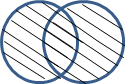 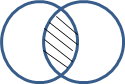 1. Ուղիղ և հակադարձ համեմատականություններ	                                Թեմատիկ պլանՀարցեր և առաջադրանքներ առարկայի չափորոշչային նվազագույն պահանջների կատարումը ստուգելու համար։Մեկ պաղպաղակի համար վճարել են 100 դրամ: Որքա՞ն կվճարեն 5 նույն տեսակի պաղպաղակի համար:Մեքենան հաստատուն արագությամբ 2 ժամում անցնում է 100 կմ: Քանի՞ կմ ճանապարհ կանցնի 1 ժամում:5 ներկարար  կարող է ցանկապատը ներկել 10 օրում: Քանի՞ օրում նույն ցանկապատը կարող է ներկել 10 ներկարար:Հարցերին պատասխանելու կամ առաջադրանքները կատարելու համար սովորողը պետք է իմանա․Ուղիղ և հակադարձ համեմատականությունները և դրանց տարբերությունները:Հարցերին պատասխանելու կամ առաջադրանքները կատարելու համար սովորողը պետք է կարողանա․Լուծել առաջադրված խնդիրները:Ֆունկցիայի սահմանումը, պարզագույն օրինակներ		                    Թեմատիկ պլանՀարցեր և առաջադրանքներ առարկայի չափորոշչային նվազագույն պահանջների կատարումը ստուգելու համար։Արդյո՞ք ֆունկցիա է այն առնչությունը, որի ընթացքում յուրաքանչյուր մարդ առնչվում է իր.ա/ տարիքի հետ,                                բ/  ծնողի հետՖունկցիան տրված է բանաձևով:  Նշե՛ք անկախ և կախյալ փոփոխականները և լրացրե՛ք աղյուսակը.Ֆունկցիան տրված է բանաձևով: Հաշվեք .ա/                                        բ/ Հարցերին պատասխանելու կամ առաջադրանքները կատարելու համար սովորողը պետք է իմանա․Ի՞նչ է առնչությունը;Ի՞նչն են անվանում.ա/ անկախ փոփոխական կամ արգումենտբ/ կախյալ փոփոխական կամ ֆունկցիա:Հարցերին պատասխանելու կամ առաջադրանքները կատարելու համար սովորողը պետք է կարողանա․Համապատասխանության մեջ դնել մեծությունները:Տարբերել անկախ փոփոխականը կախյալ փոփոխականից և բազմության յուրաքանչյուր տարրի համապատասխանեցնել ճիշտ մեկ տարր:Կոորդինատային հարթություն                                            	                  Թեմատիկ պլանՀարցեր և առաջադրանքներ առարկայի չափորոշչային նվազագույն պահանջների կատարումը ստուգելու համար։Որոշի՛ր H և M կետերի կոորդինատները.                                                                    ,  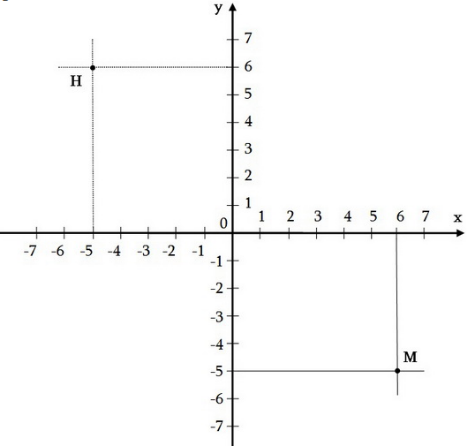   Պարզի՛ր, թե ո՞ր առանցքի վրա է գտնվում (0,5) կոորդինատն ունեցող կետը.      ա/                                    բ / Նշի՛ր որ կետն է գտնվում I քառորդում.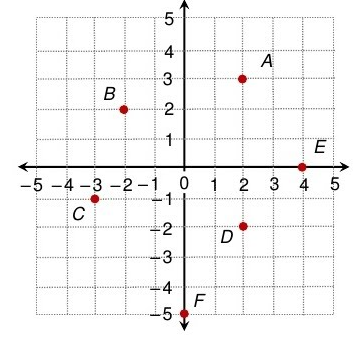    ա/  A              բ/ B               գ/ C               դ/  DՀարցերին պատասխանելու կամ առաջադրանքները կատարելու համար սովորողը պետք է իմանա․Կոորդինատային հարթության, առանցքների, քառորդների մասին:Ինչպե՛ս է կոորդինատներով որոշվում կետի դիրքը հարթության վրա:Հարցերին պատասխանելու կամ առաջադրանքները կատարելու համար սովորողը պետք է կարողանա․Որոշել տրված կետի կոորդինատը:Որոշել ո՞ր քառորդում է գտնվում տրված կետը:Սյունակային դիագրամներ և գրաֆիկներ	                                            Թեմատիկ պլանՀարցեր և առաջադրանքներ առարկայի չափորոշչային նվազագույն պահանջների կատարումը ստուգելու համար։1.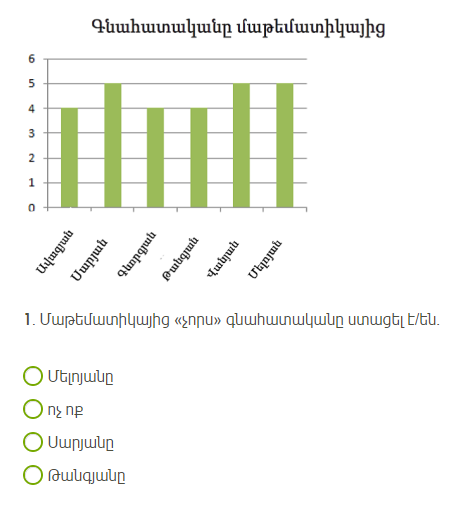 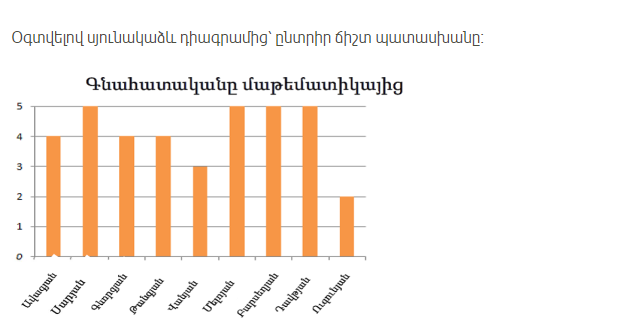 2.«Հինգ» գնահատական ստացել են.     ______________________________________________________________________«Չորս» գնահատական ստացել են ______________________________________________________________________«Երեք» գնահատական ստացել է. _________________________________________«Երկու» գնահատականը ստացել է. _______________________________________3. 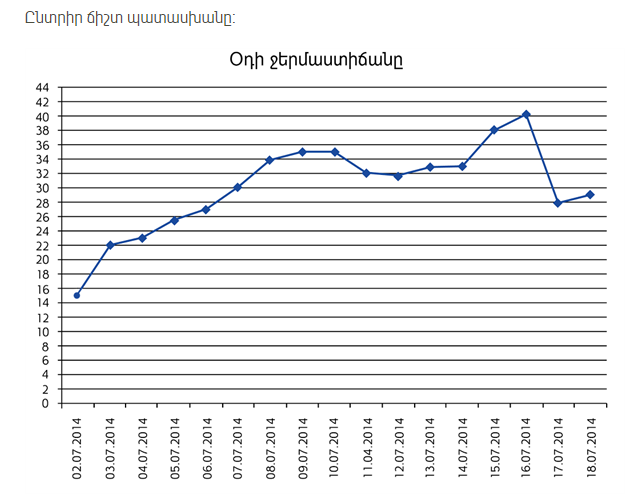 Ամենացուրտ օրը՝     ա/  02.07.2014            բ/ 03.07.2014            գ/  17.07.2014Ամենաշոգ  օրը՝    ա/ 15.07.2014              բ/ 16.07.2014            գ/ 18.07. 2014Հարցերին պատասխանելու կամ առաջադրանքները կատարելու համար սովորողը պետք է իմանա․Ի՞նչ է սյունակային դիագրամը և ինչպե՞ս են այն կազմում:Ինչպե՞ս է կոչվում հարթության վրա տարված գիծը, որը պատկերում է մեծությունների միջև կախումը: Ինչպե՞ս է կառուցվում գրաֆիկը:Հարցերին պատասխանելու կամ առաջադրանքները կատարելու համար սովորողը պետք է կարողանա․Դիագրամի միջոցով ցույց տալ մեծությունների միջև  եղած համեմատականությունը:Տվյալ գրաֆիկից տվյալներ ստանալ:Ուղիղ համեմատականության ֆունկցիան և նրա գրաֆիկը                      Թեմատիկ պլանՀարցեր և առաջադրանքներ առարկայի չափորոշչային նվազագույն պահանջների կատարումը ստուգելու համար։Լրացրու՛ աղյուսակը`  օգտագործելով ուղիղ համեմատական կախվածությունը՝Արդյո՞ք ֆունկցիան ուղիղ համեմատական կախու՞մ է.ա/               բ/                 գ/  Հետևյալ գրաֆիկներից ո՞ր գույնով է պատկերված ուղիղ համեմատականության գրաֆիկը._______________________________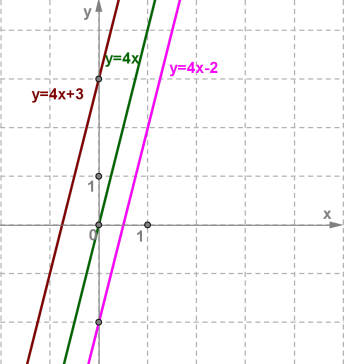 Հարցերին պատասխանելու կամ առաջադրանքները կատարելու համար սովորողը պետք է իմանա․Ո՞ր ֆունկցիան են անվանում ուղիղ համեմատական կախում:Ո՞րն է համեմատականության գործակիցը:Ո՞րն է կոչվում արգումենտ և ո՞րը կախյալ փոփոխական:Հարցերին պատասխանելու կամ առաջադրանքները կատարելու համար սովորողը պետք է կարողանա․Տրված  ֆունկցիայի միջոցով լրացնել աղյուսակը:Նշված ֆունկցիաներից ընտրել ուղիղ համեմատական կախումը:Գծային ֆունկցիայի գրաֆիկից օգտվելով ընտրել ուղիղ համեմատականության գրաֆիկը:Գծային ֆունկցիան և նրա գրաֆիկը					          Թեմատիկ պլանՀարցեր և առաջադրանքներ առարկայի չափորոշչային նվազագույն պահանջների կատարումը ստուգելու համար։ ֆունկցիաների համար անվանե՛ք -ն  և  -ն:ա/                                  բ/  Օգտագործելով բանաձևը՝ լրացրու՛ աղյուսակը: 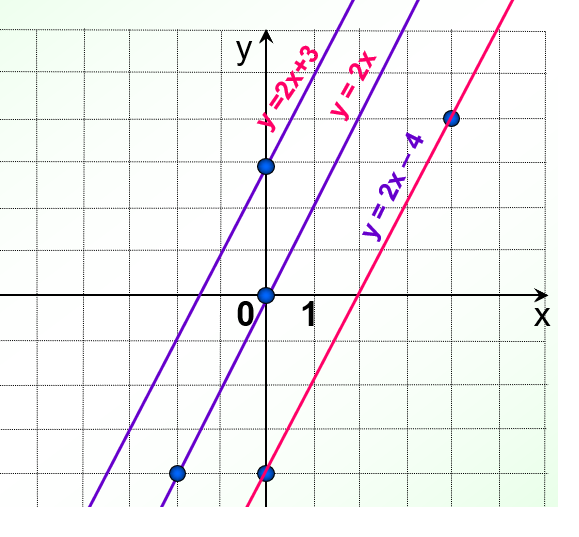 ա/ Քանի՞ միավոր վերև պետք է զուգահեռ տեղափոխել   ֆունկցիայի գրաֆիկը՝  ֆունկցիայի գրաֆիկը ստանալու համար:                                                                                                                 Պատ.՝  ______________բ/ Քանի՞ միավոր ներքև պետք է զուգահեռ տեղափոխել   ֆունկցիայի գրաֆիկը՝  ֆունկցիայի գրաֆիկը ստանալու համար:                                                                                                                   Պատ.՝  ______________Հարցերին պատասխանելու կամ առաջադրանքները կատարելու համար սովորողը պետք է իմանա․Ո՞ր ֆունկցիան են անվանում գծային ֆունկցիա:Գծային ֆունկցիայի գրաֆիկի տեսքը:Ի՞նչ պայմանի դեպքում են   ուղիղները զուգահեռ:Հարցերին պատասխանելու կամ առաջադրանքները կատարելու համար սովորողը պետք է կարողանա․Տրված ֆունկցիայից որոշել :Տրված  ֆունկցիայի միջոցով լրացնել աղյուսակը:Գծային ֆունկցիայի գրաֆիկից օգտվելով որոշել ֆունկցիայի զուգահեռ տեղափոխությունը:Օգտագործված գրականություն և աղբյուրներՀանրահաշիվ 7: Դասագիրք հանրակրթական հաստատությունների 7-րդ դասարանի համար / Ս. Մ. Նիկոլսկի,  Մ.Կ. Պոտապով  և ուր.                 Հանրահաշիվ 7: Դասագիրք հանրակրթական հաստատությունների 7-րդ դասարանի համար/ Միքայելյան Հ. Ս.Հանրահաշիվ 9: Դասագիրք հանրակրթական հաստատությունների 9-րդ դասարանի համար/ Միքայելյան Հ. Ս.«Իմ դպրոց» կայք  https://www.imdproc.am/ Թեմա 1՝   Հանրահաշվական արտահայտություններ։                                Միանդամներ	( 12 ժամ )ՆպատակըՀանրահաշվական արտահայտություններին ծանոթացում, դրանց նույնական ձևափոխությունների, թվային արժեքները հաշվելու, թվաբանական գործողություններ կատարելու հմտությունների և կարողությունների ձևավորում , զարգացում։Վերջար դյունքներըԿատարել հանրահաշվական արտահայտությունների նույնական ձևափոխություններ։Ճանաչել հանրահաշվական արտահայտությունները և հաշվի դրանց թվային  արժեքը:Գումարի, հանի, բազմապատկի, աստիճան բարձրացնի միանդամները։21.1Թվային արտահայտություններ31.2Տառային արտահայտություններ11.3Միանդամի հասկացությունը21.4Միանդամների արտադրյալը, բնական ցուցիչով աստիճան11.5Միանդամի կատարյալ տեսքը11.6Նման միանդամներ1Կրկնություն1 Թեմատիկ գրավոր աշխատանք  1   Բազմանդամներ ( 20 ժամ )ՆպատակըԲազմանդամների հետ գործողություններ կատարելու հմտությունների և  կարողությունների ձևավորում և զարգացում։Վերջար դյունքներըՃանաչի բազմանդամները, գումարի, հանի բազմանդամները։Բազմապատկի բազմանդամը միանդամով, բազմանդամը բազմանդամով։Վերլուծի բազմանդամը արտադրիչների։12.1Բազմանդամի հասկացությունը12.2Բազմանդամների հատկությունները12.3Կատարյալ տեսքի բազմանդամներ22.4Բազմանդամների գումարը և տարբերությունը22.5Միանդամի և բազմանդամի արտադրյալը32.6Բազմանդամների արտադրյալը32.7Ամբողջ արտահայտությունը և նրա թվային արժեքը12.8Ամբողջ արտահայտությունների նույնաբար հավասարությունը1Կրկնություն1Թեմատիկ գրավոր աշխատանք 2  Կրճատ բազմապատկման բանաձևերը ( 20 ժամ )ՆպատակըԿրճատ բազմապատկման բանաձևերի կիրառման հմտությունների և      կարողությունների ձևավորում և զարգացում։Վերջար դյունքներըԿիրառի կրճատ բազմապատկման բանաձևերը։23.1Գումարի քառակուսին23.2Տարբերության քառակուսին13.3Լրիվ քառակուսու առանձնացում *23.4Քառակուսիների տարբերությունը1Կրկնություն1Թեմատիկ գրավոր աշխատանք 37Կրկնություն23.5Խորանարդների գումարը23.6Խորանարդների տարբերությունը13.7Գումարի խորանարդը*13.8Տարբերության խորանարդը*23.9Կրճատ բազմապատկման բանաձևերի կիրառությունը43.10Բազմանդամի վերլուծումը արտադրիչների2Կրկնություն1 Թեմատիկ գրավոր աշխատանք 4  Գծային հավասարումներ։                   Մեկ անհայտով գծային հավասարումներ ՆպատակըՎերջար դյունքները14.1Առաջին աստիճանի մեկ անհայտով հավասարումներ14.2Մեկ անհայտով գծային հավասարումներ24.3Մեկ անհայտով գծային հավասարումների լուծումը34.4Խնդիրների լուծում գծային հավասարումների օգնությամբ21ՆպատակըՎերջար դյունքները35.15.25.3Հիմնական հասկացություններ: Վերջավոր բազմությունների միավորման տարրերի քանակը: Թվային բազմություններ  Ֆունկցիայի գաղափարը։   Առնչություններ փոփոխական մեծությունների միջև  ՆպատակըՎերջար դյունքները36.136.226.326.436.536.62115x123y ( արգումենտ)012(կախյալ փոփոխական)012